Сумська міська радаВиконавчий комітетРІШЕННЯРозглянувши подання Управління «Служба у справах дітей» Сумської міської ради, відповідно до статті 243 Сімейного кодексу України, статей 56, 58, 59, 61, 74 Цивільного кодексу України, статей 5, 6, 8, 11 Закону України «Про забезпечення організаційно-правових умов соціального захисту дітей-сиріт та дітей, позбавлених батьківського піклування», пунктів 22, 23, 24, 25, 27, 42, 57 Порядку провадження органами опіки та піклування діяльності, пов’язаної із захистом прав дитини, затвердженого постановою Кабінету Міністрів України від 24.09.2008 № 866 «Питання діяльності органів опіки та піклування, пов’язаної із захистом прав дитини», керуючись підпунктом 8 пункту «б» статті 32, підпунктом 4 пункту «б» частини першої статті 34, частиною першою статті 52 Закону України «Про місцеве самоврядування в Україні», виконавчий комітет Сумської міської радиВИРІШИВ:1. Надати статус дитини-сироти:1.1. ОСОБА_1, ДАТА_1 року народження, на підставі свідоцтва про смерть матері (ІНФОРМАЦІЯ_1) та свідоцтва про смерть батька (ІНФОРМАЦІЯ_2).1.2. ОСОБА_2, ДАТА_2 року народження, на підставі свідоцтва про смерть матері (ІНФОРМАЦІЯ_3) та Витягу з Державного реєстру актів цивільного стану громадян про державну реєстрацію народження згідно з частиною першою статті 135 Сімейного кодексу України.1.3. ОСОБА_3, ДАТА_3 року народження, на підставі свідоцтва про смерть матері (ІНФОРМАЦІЯ_4) та Витягу з Державного реєстру актів цивільного стану громадян про народження із зазначенням відомостей про батька відповідно до частини першої статті 135 Сімейного кодексу України.1.4. ОСОБА_4, ДАТА_4 року народження, на підставі свідоцтва про смерть матері (ІНФОРМАЦІЯ_4) та Витягу з Державного реєстру актів цивільного стану громадян про народження із зазначенням відомостей про батька відповідно до частини першої статті 135 Сімейного кодексу України.2. Надати статус дитини, позбавленої батьківського піклування:2.1. ОСОБА_5, ДАТА_5 року народження, на підставі рішення Зарічного районного суду м. Суми від 25.01.2023 року (ІНФОРМАЦІЯ_6) про відібрання дитини у матері без позбавлення батьківських прав та Витягу з Державного реєстру актів цивільного стану громадян про державну реєстрацію народження із зазначенням відомостей про батька відповідно до частини першої статті 135 Сімейного кодексу України.2.2. ОСОБА_6, ДАТА_6 року народження, на підставі рішення Зарічного районного суду м. Суми від 25.01.2023 року (ІНФОРМАЦІЯ_6) про відібрання дитини у матері без позбавлення батьківських прав та Витягу з Державного реєстру актів цивільного стану громадян про народження із зазначенням відомостей про батька відповідно до частини першої статті 135 Сімейного кодексу України.3. Встановити опіку та призначити:3.1. ОСОБА_7, ДАТА_7 року народження, опікуном над малолітнім ОСОБА_2, ДАТА_2 року народження, та його майном у зв’язку з тим, що мати дитини померла 14.02.2023 року, відомості про батька записані відповідно до частини першої статті 135 Сімейного кодексу України.3.2. ОСОБА_8, ДАТА_8 року народження, опікуном над малолітньою ОСОБА_9, ДАТА_9 року народження, у зв’язку з тим, що мати покинула дитину у закладі охорони здоров’я (Акт закладу охорони здоров’я та органу внутрішніх справ України про дитину, покинуту в пологовому будинку, іншому закладі охорони здоров’я, складений 12.03.2021 року), відомості про батька записані відповідно до частини першої статті 135 Сімейного кодексу України.3.3. ОСОБА_10, ДАТА_10 року народження, опікуном над малолітньою ОСОБА_11, ДАТА_11 року народження, та її майном у зв’язку з тим, що батьки дитини позбавлені батьківських прав рішенням Тростянецького районного суду Сумської області від 31.01.2023 року (ІНФОРМАЦІЯ_7).4. Встановити піклування та призначити ОСОБА_12, ДАТА_12 року народження, піклувальником над неповнолітньою ОСОБА_13, ДАТА_13 року народження, у зв’язку з тим, що мати дитини померла 09.12.2021 року, батько дитини позбавлений батьківських прав рішенням Білопільського районного суду Сумської області від 25.02.2021 року. 5. Влаштувати неповнолітню ОСОБА_1, ДАТА_1 року народження, до державного закладу на повне державне забезпечення. 6. Призначити ОСОБА_14, ДАТА_14 року народження, опікуном над житлом малолітньої ОСОБА_15, ДАТА_15 року народження, яке розташоване за адресою: ІНФОРМАЦІЯ_8.7.  Визнати такими, що втратили чинність:7.1. підпункт 6.3 пункту 6 рішення виконавчого комітету Сумської міської ради від 18.05.2021 № 281 «Про надання статусу дитини, позбавленої батьківського піклування, визнання дітей, такими, що втратили статус дитини, позбавленої батьківського піклування, встановлення опіки, піклування та призначення опікуна, піклувальника над дітьми, призначення опікуна над житлом дитини, влаштування дітей на повне державне забезпечення, визнання деяких підпунктів та пунктів рішень виконавчого комітету Сумської міської ради такими, що втратили чинність».7.2. підпункти 2.1 та 2.2 пункту 2 рішення виконавчого комітету Сумської міської ради від 23.07.2015 № 375 «Про надання статусу дитини-сироти, дитини, позбавленої батьківського піклування, встановлення опіки, піклування та призначення опікуна, піклувальника над дитиною, встановлення опіки над житлом дитини-сироти, влаштування дітей до навчального закладу, Сумського обласного спеціалізованого будинку дитини на повне державне забезпечення, закріплення права користування житлом, внесення змін до деяких пунктів рішення виконавчого комітету Сумської міської ради, визнання рішення, деяких пунктів рішень виконавчого комітету Сумської міської ради такими, що втратили чинність».7.3. пункти 7 та 7  рішення виконавчого комітету Сумської міської ради від 17.01.2017 № 32 «Про надання статусу дитини-сироти, дитини, позбавленої батьківського піклування, встановлення опіки та призначення опікуна над дитиною, встановлення піклування та призначення піклувальників над дітьми, внесення змін до рішень виконавчого комітету Сумської міської ради, визнання підпунктів рішення виконавчого комітету Сумської міської ради та пункту розпорядження Зарічної районної в місті Суми адміністрації такими, що втратили чинність».7.4. підпункт 9.3 пункту 9 та підпункт 10.2 пункту 10 рішення виконавчого комітету Сумської міської ради від 27.10.2022 № 444 «Про надання статусу дитини-сироти, дитини, позбавленої батьківського піклування, визнання дитини такою, що втратила статус дитини, позбавленої батьківського піклування,  встановлення опіки, піклування над дітьми, припинення опіки, звільнення особи від повноважень піклувальника над дитиною, влаштування дитини на повне державне забезпечення, визнання деяких підпунктів та пунктів рішень виконавчого комітету Сумської міської ради такими, що втратили чинність».7.5. підпункт 1.2 пункту 1 та підпункт 6.1 пункту 6 рішення виконавчого комітету Сумської міської ради від 18.05.2021 № 281 «Про надання статусу дитини, позбавленої батьківського піклування, визнання дітей, такими, що втратили статус дитини, позбавленої батьківського піклування, встановлення опіки, піклування та призначення опікуна, піклувальника над дітьми, призначення опікуна над житлом дитини, влаштування дітей на повне державне забезпечення, визнання деяких підпунктів та пунктів рішень виконавчого комітету Сумської міської ради такими, що втратили чинність».8. Припинити опіку над ОСОБА_16, ДАТА_16 року народження, у зв’язку з передачею дитини усиновлювачам, відповідно до рішення Ковпаківського районного суду м. Суми від 16.02.2023 року.9. Визнати такими, що втратили статус дитини, позбавленої батьківського піклування:9.1. ОСОБА_16, ДАТА_16 року народження, на підставі рішення Ковпаківського районного суду м. Суми від 16.02.2023 року (ІНФОРМАЦІЯ_9) про усиновлення.9.2.  ОСОБА_17, ДАТА_17 року народження, на підставі рішення Зарічного районного суду м. Суми від 24.02.2023 року (ІНФОРМАЦІЯ_10) про усиновлення.Міський голова                                                                                  О.М. Лисенко Подопригора 701-915Надіслати: Подопригорі В.В.- 3 екз.   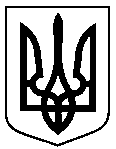 від  05.04.2023   № 117  Про надання статусу дитини-сироти, дитини, позбавленої батьківського піклування, визнання дітей такими, що втратили статус дитини, позбавленої батьківського піклування, встановлення та припинення опіки та піклування над дітьми, влаштування дитини на повне державне забезпечення, призначення опікуна над житлом дитини, визнання деяких підпунктів та пунктів рішень виконавчого комітету Сумської міської ради такими, що втратили чинність